KS3 School Closure Provision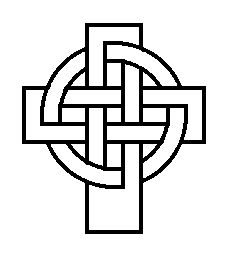 All subjects have resources available online. Information will be sent to your child via ClassCharts and Google Classroom. We can also provide hard copies. If you have any questions please email kgammack@stmacademy.org.uk , cbrindle@stmacademy.org.uk or frobertson@stmacademy.org.uk (Year 7) pflynn@stmacademy.org.uk or racooper@stmacademy.org.uk (Year 8) or lhagan@stmacademy.org.uk or aknowles@stmacademy.org.uk (Year 9)SubjectPlatform and what’s needed for accessAdditional NotesEnglish Google Classroom,Computer, Chrome Book, tablet or smart phoneEach year group has a Google classroom where there are numerous tasks all ready for students to work on. Staff will post via class charts instructions as to what work is to be completed as per students’ timetable.  Instructions will also be given as to whether work needs to be submitted.MathsGoogle classroom, hegartymaths.com and Classcharts.Computer, tablet or smartphoneStudents have a Hegarty Maths account that has a whole range of tasks that they should work through.ScienceAccess to Websitehttps://sites.google.com/stmacademy.org.uk/stmscience/home/covid-19-closure-workThe website includes links to BBC Bitesize topics and Seneca tests. Students can check their answers. Students can work through at their own pace.REClass charts & Google ClassroomComputer, tablet or smart phone.All resources are available on Classcharts and Google drive. ArtClasschartsHomework exercises will be set on a weekly basis through ClassCharts.ICTYear 7  https://www.bbc.co.uk/bitesize/topics/z7tp34jComputational Thinking. Make revision notes (Mindmaps/Posters/Leaflets on each topic.Attempt the tests on each topic. Record your first score then attempt the test again and record your score.Year 8  https://www.bbc.co.uk/bitesize/topics/z96pyrdMarketing. Make revision notes (Mindmaps/Posters/Leaflets on each topic.Attempt the tests on each topic. Record your first score then attempt the test again and record your score.Year 8 (Mrs Merchant & Mrs Johnson)  https://www.bbc.co.uk/bitesize/topics/z7d634jAlgorithms. Make revision notes (Mindmaps/Posters/Leaflets on each topic.Attempt the tests on each topic. Record your first score then attempt the test again and record your score.Year 9 Business & Business/DIT https://www.bbc.co.uk/bitesize/topics/z96pyrdMarketing. Make revision notes (Mindmaps/Posters/Leaflets on each topic.Attempt the tests on each topic. Record your first score then attempt the test again and record your score.Year 9 DIT https://www.bbc.co.uk/bitesize/topics/zh3c87hRisks and implications of ICT Make revision notes (Mindmaps/Posters/Leaflets on each topic.Attempt the tests on each topic. Record your first score then attempt the test again and record your score.Year 9 Computing https://www.bbc.co.uk/bitesize/topics/zj7v2sgComputational thinking, algorithms and programming Make revision notes (Mindmaps/Posters/Leaflets on each topic.Attempt the tests on each topic. Record your first score then attempt the test again and record your score.Year 7  https://www.bbc.co.uk/bitesize/topics/z7tp34jComputational Thinking. Make revision notes (Mindmaps/Posters/Leaflets on each topic.Attempt the tests on each topic. Record your first score then attempt the test again and record your score.Year 8  https://www.bbc.co.uk/bitesize/topics/z96pyrdMarketing. Make revision notes (Mindmaps/Posters/Leaflets on each topic.Attempt the tests on each topic. Record your first score then attempt the test again and record your score.Year 8 (Mrs Merchant & Mrs Johnson)  https://www.bbc.co.uk/bitesize/topics/z7d634jAlgorithms. Make revision notes (Mindmaps/Posters/Leaflets on each topic.Attempt the tests on each topic. Record your first score then attempt the test again and record your score.Year 9 Business & Business/DIT https://www.bbc.co.uk/bitesize/topics/z96pyrdMarketing. Make revision notes (Mindmaps/Posters/Leaflets on each topic.Attempt the tests on each topic. Record your first score then attempt the test again and record your score.Year 9 DIT https://www.bbc.co.uk/bitesize/topics/zh3c87hRisks and implications of ICT Make revision notes (Mindmaps/Posters/Leaflets on each topic.Attempt the tests on each topic. Record your first score then attempt the test again and record your score.Year 9 Computing https://www.bbc.co.uk/bitesize/topics/zj7v2sgComputational thinking, algorithms and programming Make revision notes (Mindmaps/Posters/Leaflets on each topic.Attempt the tests on each topic. Record your first score then attempt the test again and record your score.FrenchClass charts.Computer, tablet or smartphone.Look at the KS3 French section on BBC Bitesize.Kate languages activities have a number of tasks for students to complete.www.languagesonline.org.ukGermanClass charts.Computer, tablet or smartphone.Kate languages activities have a number of tasks for students to complete.www.languagesonline.org.ukYear 8Deutsch – beginners unitsYear 9Deutsch – Beginners & Logo 2 & Logo 3 units.www.bbc.co.uk/bitesizeSecondary – KS3- GermanGeographyGoogle Classroom and BBC Bitesize.Computer, tablet or smart phoneAll students should look on the KS3 Geography section of BBC Bitesize for ongoing learning & revision of knowledge & skills. Staff are currently setting up google classrooms for their Year 9 students so that they are able to begin their first GCSE topic of Natural Hazards.HistoryGoogle classroom and class chartsPupils will be sent a link to specific work in the Google drive for Years 7, 8 and 9.PE Google classroom via the internet.Units of work have been added to the Google classroom.Codes are:Year 7 Code     l54sc53Year 8 Code   4zlemqpYear 9 Code   mk5w6y2Year 10 Code  p53q2n5TextilesDesign tasks are on the website.The PowerPoint has a number of tasks for Years 7, 8 and 9. There are some extension tasks at the end.